
АДМИНИСТРАЦИЯ 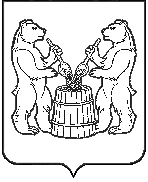 УСТЬЯНСКОГО МУНИЦИПАЛЬНОГО РАЙОНА  АРХАНГЕЛЬСКОЙ  ОБЛАСТИПОСТАНОВЛЕНИЕот  04 июля 2022 г. № 1249р.п. ОктябрьскийО проведении месячника безопасности людейна водных объектах в Устьянском районе В соответствии со статьями 14,15 Федерального закона от 6 октября 2003 года № 131-ФЗ «Об общих принципах организации местного самоуправления в Российской Федерации», статьей 27 Водного кодекса Российской Федерации, протоколом комиссии по чрезвычайным ситуация и обеспечения пожарной безопасности № 4 от 1 июля 2022 года и в целях обеспечения безопасности людей на водных объектах расположенных на территории Устьянского муниципального района в летний период, администрация  Устьянского муниципального района ПОСТАНОВЛЯЕТ: Провести месячник безопасности людей на водных объектах, расположенных на территории  Устьянского муниципального района в период с 4 июля по 31 июля 2022 года.Образовать организационный комитет по подготовке и проведению месячника безопасности людей на водных объектах, расположенных на территории Устьянского муниципального района (далее – организационный комитет) и утвердить его состав согласно приложения №1.Утвердить прилагаемый план мероприятий по подготовке                  и проведению месячника безопасности людей на водных объектах, расположенных на территории  Устьянского муниципального района с 4 июля по 31 июля 2022 года.	3.1.Определить места массового отдыха людей на водных объектах согласно приложению № 2	4. Рекомендовать ОМВД России по Устьянскому району: рассмотреть вопрос о проведении совместных патрулирований с ОНДПР Вельского и Устьянского районов УНДПР ГУ МЧС России по Архангельской области, ГКУ АО «Отряд государственной противопожарной службы №17» в Устьянском районе, представителями муниципальных образований, в традиционных местах массового отдыха людей вблизи водных объектов в целях обеспечения общественного порядка;4.1.оказать содействие должностным лицам муниципальных образований, уполномоченным составлять протоколы об административных правонарушениях по ст. 2.1. областного закона от 3 июня 2003 г. № 172-22-03 «Об административных правонарушениях».4.2.Рекомендовать ОНДПР Вельского и Устьянского районов УНДПР ГУ МЧС России по Архангельской области совместно с работниками Администрации Устьянского муниципального образования:проводить совместные патрулирования, а также профилактические мероприятия с сотрудниками УМВД, средств массовой информации и других заинтересованных организаций;проводить профилактическую работу с населением по мерам безопасности и предупреждению несчастных случаев на водных объектах, в том числе с использованием средств массовой информации и других заинтересованных организаций;систематически учитывать и анализировать причины несчастных случаев на водных объектах, повлекших за собой гибель людей.организовать информирование населения об административной ответственности за нарушение правил охраны жизни людей на водных объектах Архангельской области соответствии с областным законом от 3 июня 2003 г. № 172-22-03 «Об административных правонарушениях»;обеспечить оборудование наблюдательных вышек на водных объектах в местах отдыха людей у воды, укомплектовав их спасательным имуществом;проводить информирование и профилактическую работу с населением по мерам безопасности и предупреждению несчастных случаев на водных объектах, в том числе с использованием средств массовой информации;представлять через ЕДДС администраций в ФКУ «ЦУКС МЧС России по Архангельской области» данные о случаях утопления и госпитализации людей вследствие несчастных случаев на водных объектах Устьянского муниципального района и заявки на проведение поисковых водолазных работ.5.Собственникам (учредителям) и руководителям организаций отдыха детей и их оздоровления независимо от организационно-правовых форм и форм собственности:провести обучение персонала организаций отдыха детей и их оздоровления по вопросам пожарной безопасности, организации помощи пострадавшим, безопасности людей при купании и организации спасения на воде;проводить инструктажи с детьми по правилам безопасности на водных объектах в течение всего периода детской оздоровительной кампании;исключить случаи нахождения у водных объектов детей без присмотра со стороны персонала организации, включая купание детей, походы и пр.6. Главе МО «Октябрьское» Паршину В.Ф. рекомендовать:определить места массового отдыха людей на водных объектах на территории муниципального образования «Октябрьское» пребывания людей на водных объектах в границах городского поселения «Октябрьское»проводить совместные патрулирования, а также профилактические мероприятия с сотрудниками УМВД, представителями администрации Устьянского муниципального района, представителями средств массовой информации и других заинтересованных организаций;проводить профилактическую работу с населением по мерам безопасности и предупреждению несчастных случаев на водных объектах;организовать информирование населения об административной ответственности за нарушение правил охраны жизни людей на водных объектах Архангельской области соответствии с областным законом от 3 июня 2003 г. № 172-22-03 «Об административных правонарушениях»;обеспечить оборудование наблюдательных вышек в местах отдыха людей у воды, укомплектовав их спасательным имуществом;проводить информирование и профилактическую работу с населением по мерам безопасности и предупреждению несчастных случаев на водных объектах, в том числе с использованием средств массовой информации;представлять через ЕДДС администраций в ФКУ «ЦУКС МЧС России по Архангельской области» данные о случаях утопления и госпитализации людей вследствие несчастных случаев на водных объектах и заявки на проведение поисковых водолазных работ;образовать организационный комитет по проведению месячника безопасности людей на водных объектах на территории муниципального образования;организовать представление информации о проведении мероприятий месячника безопасности людей на водных объектах в отдел гражданской обороны и чрезвычайных ситуаций  администрации Устьянского муниципального района для анализа состояния дел и принятия оперативных решений к 11, 18 и 25  июля 2022 года.7.  Контроль за исполнением настоящего постановления оставляю за собой.Глава Устьянского муниципального района                	                  С.А. КотловПриложение кПостановлению администрации Устьянского муниципального образованияот 04 июля 2022г. № 1249СОСТАВ организационного комитета по подготовке  и проведению месячника безопасности людей 
на водных объектах Устьянского района___________Приложение кПостановлению администрации Устьянского муниципального образования от 04 июля 2022г. № 1249Места массового  отдых людей на водных объектах на территории  Устьянского муниципального районаКотлов Сергей Александрович- Глава Устьянского муниципального района(Председатель комитета)Паршин Сергей Николаевич- Заместитель главы Устьянского муниципального района по стратегическому развитию (заместитель председателя комитета)Кошелев Ярослав Евгеньевич- Заведующего отделом по гражданской обороне и чрезвычайным ситуациям (секретарь комитета)Члены комитета по подготовке  и проведению месячника безопасности людей 
на водных объектах Устьянского районаЧлены комитета по подготовке  и проведению месячника безопасности людей 
на водных объектах Устьянского районаМемнонова Ольга Вячеславовна- Заместитель  главы Устьянского муниципального района по социальным вопросам- Начальник ОМВД России по Устьянскому району(по согласованию) В его отсутствие заместитель- Главный врач ГБУЗ «Устьянская ЦРБ»		(по согласованию)	В его отсутствие заместитель- ОНДиПР Вельского и Устьянского районов УНДиПР ГУ МЧС России по Архангельской области(по согласованию)В его отсутствие заместитель- Начальник ГКУ АО «ОГПС 17»(по согласованию)В его отсутствие заместитель-Начальник Вельского территориального отдела  УФС Роспотребнадзора по АО(по согласованию)В его отсутствие заместитель- Начальник управления образования администрации Устьянского муниципального районаВ его отсутствие заместитель- Главы МО поселений(по территориальности в рамках рассматриваемых вопросов)(по согласованию) В его отсутствие - исполняющий обязанности главы поселения№п/пВодныйобъектМесто массового отдыха людей у воды (с привязкой к местности)1.р. УстьяМО «Шангальское»с. Шангалы левый берег р. Устья 70 метров ниже по течению подвесного моста2.р. УстьяМО «Бестужевское»д. Бережная, ул. Заречная д.1а в границах 25 метровой зоны водного объекта